SMU 21.11.2018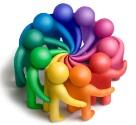 Tilstede: Leder av elevråd Melissa 10d, nestformann Nico 9c, elevrådskontakt Helgunn Enge, FAU representant ?? og avdelingsleder Anne Katrine MælandSak 1 Informasjon fra elevrådetJuleballet: Godt i gang med planlegging. Underholdning, tema for året, DJ, pynting av hallen. Fotballturneringen: Går mot slutten. Noen få kamper igjen. Vinner spiller mot lærere i løpet av siste skoleuka. Solidaritetsaksjon: Hei Verden! kommer på adventssamlingen og forteller om sine prosjekt. Elevrådet/klassene velger hvilket prosjekt vi skal velge? Innsamling på nyåret.Diverse høringer: Trivsel - Hva skal til for å trives på skolen? Hva motivere? Når du lykkes med det du gjør. Lærer som er engasjert og bryr seg. variasjon i undervisningen. Kom inn en tulle svar. En annen gang skal det være skriftlig, ikke diskusjon i klassene. Mobil reglement felles for Stavanger kommune -  Flere elever ønsker det slik det er på vår skole. Viktig at alle følger reglene. Mobilfrie friminutt vil kanskje føre til mer knuffing i gangene? Høringen er også gjennomført med FAu og voksen på skolen.Sak 2 Saker fra/til FAURefleksdag?Informasjon om psykisk helsedag - LINK. Elevene opplevde temaene som viktige. Kjekt å arbeide med tema.Info om:  Klassemiljø undersøkelse 8. trinn Info om: Elevundersøkelsen obligatorisk 10. trinn. Gjennomføres også 8. og 9. trinn